REGULAMIN  SAMORZĄDU  UCZNIOWSKIEGO 
SZKOŁY PODSTAWOWEJ 
im. JANUSZA KORCZAKA W ŻARNOWCU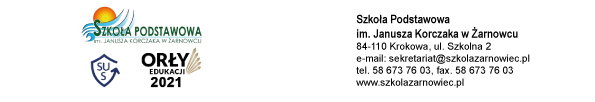 Rozdział I: POSTANOWIENIA OGÓLNE§ 1Samorząd Uczniowski, zwany dalej: SU tworzą wszyscy uczniowie Szkoły Podstawowej                        im. Janusza Korczaka w Żarnowcu.§ 2Samorząd Uczniowski, działający w Szkole Podstawowej im. Janusza Korczaka w Żarnowcu, zwany dalej SU, działa na podstawie ustawy z dn. 14 XII 2016 r. (Dz.U. z 2019 r., poz. 1148 
z późn. zm.), Statutu Szkoły Podstawowej im. Janusza Korczaka w Żarnowcu oraz niniejszego Regulaminu.Rozdział II: CELE DZIAŁALNOŚCI SU3 Do głównych celów działalności SU należą:promowanie i rozwijanie wśród uczniów samorządności na rzecz podejmowania wspólnych decyzji w sprawach szkoły,przedstawianie dyrekcji, Radzie Pedagogicznej oraz Radzie Rodziców wniosków, opinii i potrzeb uczniów we wszystkich sprawach szkoły,zwiększanie aktywności uczniowskiej, rozwijanie zainteresowań uczniów i realizowanie własnych pomysłów dla wspólnego dobra,promowanie wiedzy na temat praw uczniów i czuwanie nad ich przestrzeganiem,organizowanie i zachęcanie uczniów do działalności kulturalnej, oświatowej, sportowej, rozrywkowej, naukowej w szkole,reprezentowanie działalności SU przed Dyrekcją szkoły, Radą Pedagogiczną, Radą Rodziców i innymi organami.Rozdział III: OPIEKUN SU4Opiekę nad pracą SU sprawuje Opiekun SU.         1/11§ 5Opiekuna SU wybiera ogół uczniów w szkole. Wybory Opiekuna SU są równe, tajne, bezpośrednie, powszechne. Prawo kandydowania przysługuje wszystkim nauczycielom Szkoły Podstawowej im. Janusza  Korczaka w Żarnowcu.6Opiekun SU wspomaga jego działalność poprzez:wsparcie SU w sprawach merytorycznych i organizacyjnych,inspirowanie uczniów do działania,pośredniczenie w relacjach SU z Dyrekcją szkoły oraz Radą Pedagogiczną.Rozdział IV: ORGANY SU - KOMPETENCJE, ZADANIA, STRUKTURA.7Organami Samorządu Uczniowskiego są:Samorząd Klasowy w składzie:Przewodniczący klasy,Zastępca Przewodniczącego,Skarbnik.Członkowie Rady Samorządu Uczniowskiego to Samorządy Klasowe wybierane            w poszczególnych oddziałach.Przewodniczącego Rady Samorządu Uczniowskiego wybierają spośród siebie członkowie Samorządów Klasowych, tworzących Radę Samorządu Uczniowskiego.Zarząd Samorządu Uczniowskiego w składzie:Przewodniczący Samorządu Uczniowskiego, który kieruje pracą Zarządu,Zastępca Przewodniczącego Samorządu Uczniowskiego,Skarbnik.8Do wybieralnych organów SU należą:Zarząd Samorządu Uczniowskiego.Samorząd Klasowy.Funkcje pełnione w wybieralnych organach SU mogą być łączone.9Przedstawiciele Samorządów Klasowych: 
A. identyfikują potrzeby uczniów,            2/ 11inspirują i zachęcają uczniów do działalności kulturalnej, oświatowej, sportowej, rozrywkowej, naukowej w szkole,informują uczniów o działalności Zarządu SU.Zebranie ogólne Przedstawicieli Samorządów Klasowych wszystkich klas w szkole nazywane jest Radą Samorządów Klasowych.§ 10Do obowiązków Przedstawicieli Samorządów Klasowych należy:uczestnictwo w pracach Rady Samorządów Klasowych i realizacja celów SU,stosowanie się w swojej działalności do wytycznych Zarządu SU lub dyrekcji,troska o wysoki poziom organizacyjny i dobrą atmosferę podczas pracy SU,włączanie uczniów w ogólnoszkolne działania Zarządu SU.11Do kompetencji Rady Samorządów Klasowych należy:współpraca z Zarządem SU i Opiekunem SU,opiniowanie planu działań i konkretnych inicjatyw Zarządu SU,zgłaszanie propozycji działań dla Zarządu SU,kontrolowanie zgodności działań Zarządu SU z niniejszym Regulaminem oraz Statutem Szkołyrozpatrywanie i opiniowanie semestralnych i rocznych sprawozdań Przewodniczącego SU 
z działalności SU i innych spraw wniesionych przez członków Zarządu SU pod obrady.Obrady Rady Samorządów Klasowych zwoływane są przez Przewodniczącego Zarządu SU 
lub na żądanie co najmniej połowy członków Rady Samorządów Klasowych przynajmniej raz na kwartał.12Do kompetencji Zarządu SU należy:koordynowanie, inicjowanie i organizowanie działań uczniowskich,opracowanie rocznego planu działania SU,identyfikacja potrzeb uczniów i odpowiadanie na te potrzeby,przedstawianie Dyrekcji, Radzie Pedagogicznej, Radzie Rodziców wniosków, opinii, sugestii członków SU,E.  zbieranie i archiwizowanie [w teczce/segregatorze] bieżącej dokumentacji SU.Obrady Zarządu SU zwoływane są przez Przewodniczącego Zarządu SU lub na żądanie, 
co najmniej połowy członków Zarządu SU lub Opiekuna SU przynajmniej raz na dwa miesiące.           3/1113Do obowiązków członków Zarządu SU należy:uczestnictwo w pracach Zarządu SU i realizacja celów SU,stosowanie się w swojej działalności do wytycznych Dyrekcji,uwzględnianie w swojej działalności potrzeb uczniów,troska o wysoki poziom organizacyjny i dobrą atmosferę podczas pracy SU,włączanie uczniów w ogólnoszkolne działania Zarządu SU.14Przewodniczący SU:kieruje pracą Zarządu SU,reprezentuje SU wobec Dyrekcji szkoły, Rady Pedagogicznej, Rady Rodziców oraz innych organizacji,przedstawia Uczniom, Dyrekcji, Radzie Pedagogicznej, Radzie Rodziców plan pracy Zarządu SU oraz sprawozdanie końcowe z działalności SU,zwołuje i przewodniczy zebraniom Zarządu SU oraz Rady Samorządów Klasowych,podczas każdego z zebrań Zarządu SU oraz Rady Samorządów Klasowych wskazuje inną  osobę sporządzającą notatkę z obrad, która zostaje dodana do archiwum dokumentacji SU.§ 15Skarbnik Zarządu:A.	corocznie przestawia sprawozdanie finansowe Dyrekcji, Zarządowi SU oraz Radzie Samorządów Klasowych.§16Wybieralne organy SU podejmują decyzje większością głosów w obecności co najmniej połowy członków.Decyzje Rady Samorządów Klasowych, Zarządu SU, Samorządów Klasowych mogą być uchylone przez Dyrekcję szkoły, gdy są sprzeczne z prawem lub Statutem Szkoły.           4/11ROZDZIAŁ IV: ORDYNACJA WYBORCZA§ 1Organy wybieralne Samorządu Uczniowskiego stanowią: Rada Samorządu Uczniowskiego, Zarząd SU, przedstawiciele Samorządów Klasowych oraz Opiekun Samorządu Uczniowskiego. Wybory 
do organów Samorządu Uczniowskiego są równe, powszechne, bezpośrednie i większościowe, prowadzone w głosowaniu tajnym.2Wybory do organów Samorządu Uczniowskiego odbywają się raz w roku szkolnym, 
nie później niż do 10 października, przy czym wybory przedstawicieli Samorządów Klasowych odbywają się najpóźniej na 3. godzinie wychowawczej w nowym roku szkolnym.Nad prawidłowym przebiegiem wyborów przedstawicieli do Samorządu Klasowego czuwa wychowawca.3Kandydaci do władz Samorządu Klasowego zgłaszają chęć kandydowania bezpośrednio do wychowawcy przed rozpoczęciem wyborów.Liczba kandydatów w danej klasie nie może przekroczyć więcej niż 1⁄4 uczniów klasy.Głosowanie odbywa się przez zapisywanie przez uczniów klasy na kartkach imienia 
i nazwiska 2 osób.Przedstawicielem Samorządu Klasowego zostają 3 kandydaci, którzy w głosowaniu uzyskali największą liczbę głosów.§ 4Prawo głosowania w wyborach (czynne prawo wyborcze) posiadają wszyscy uczniowie i uczennice szkoły oraz nauczyciele i pracownicy.5Prawo kandydowania (bierne prawo wyborcze) na:stałego członka Rady Samorządu Uczniowskiego – posiada każdy uczeń i uczennica szkoły,stałego członka Zarządu SU - posiada każdy uczeń i uczennica szkoły,przedstawiciela Samorządu Klasowego - posiada każdy uczeń i uczennica szkoły,Opiekuna Samorządu Uczniowskiego – posiada każdy członek rady pedagogicznej.             5/116Za przygotowanie i przeprowadzenie wyborów odpowiada Uczniowska Komisja Wyborcza.Uczniowska Komisja Wyborcza składa się z min. 3 uczniów lub uczennic szkoły,                     którzy w danym roku szkolnym nie są kandydatami do Zarządu Samorządu Uczniowskiego. Członkowie Uczniowskiej Komisji Wyborczej powinni pochodzić  z różnych klas.Termin wyborów oraz skład Uczniowskiej Komisji Wyborczej ogłasza – w porozumieniu             z opiekunem Samorządu Uczniowskiego i przedstawicielami klas – ustępująca Rada Samorządu Uczniowskiego.Ogłoszenie składu Uczniowskiej Komisji Wyborczej i rozpoczęcie przez nią prac powinno nastąpić min. 3 tygodnie przed wyznaczonym terminem wyborów.7Do zadań Uczniowskiej Komisji Wyborczej należy:ogłoszenie terminu wyborów i zasad zgłaszania kandydatur – min. 3 tygodnie                                   przed terminem wyborówprzyjęcie zgłoszeń od kandydatów,weryfikacja zgłoszeń i ogłoszenie nazwisk kandydatów,poinformowanie uczniów szkoły o zasadach głosowania i zachęcanie do udziału                                                    w wyborach,czuwanie nad przebiegiem kampanii wyborczejprzygotowanie wyborów – list wyborców, kart do głosowania, lokalu wyborczego,przeprowadzenie wyborów,obliczenie głosów,sporządzenie protokołu z wyborów i ogłoszenie ich wyników,przyjęcie i rozpatrzenie ewentualnych skarg na przebieg wyborów.Uczniowska Komisja Wyborcza działa w porozumieniu i ze wsparciem Opiekuna Samorządu Uczniowskiego.3.     Członkowie Uczniowskiej Komisji Wyborczej, w dniu wyborów, mogą być zwolnieni z       zajęć lekcyjnych.§ 8Zasady zgłaszania kandydatur na członka Zarządu Samorządu Uczniowskiego są następujące:Osoba zgłaszająca swoją kandydaturę do Zarządu Samorządu Uczniowskiego składa              min. 20 podpisów poparcia swojej kandydatury, złożonych przez uczniów lub uczennice szkoły z min. 4 różnych klas.Podpisy zbierane są na listach zawierających następujące informacje: imię, nazwisko, klasa, własnoręczny podpis.Listy z podpisami kandydaci składają do Uczniowskiej Komisji Wyborczej 
w wyznaczonym przez nią terminie – nie później niż 10 dni przed wyborami.         6/11Uczniowska Komisja Wyborcza weryfikuje podpisy i niezwłocznie informuje kandydata 
o wyniku.Po uzyskaniu potwierdzenia swojej kandydatury przez Uczniowską Komisję Wyborczą kandydat może rozpocząć kampanię wyborczą.Po terminie składania list podpisów przez kandydatów, Uczniowska Komisja Wyborcza publikuje na szkolnej gazetce ogłoszeń gazetce oraz stronie internetowej Samorządu Uczniowskiego ostateczną listę kandydatów.§ 9Zasady zgłaszania kandydatur na Opiekuna Samorządu Uczniowskiego są następujące:Nauczyciele chętni do pełnienia funkcji Opiekuna Samorządu Uczniowskiego zgłaszają swoją wolę do Uczniowskiej Komisji Wyborczej.§ 10Zasady prowadzenia kampanii wyborczej są następujące:Kandydaci prowadzą kampanię wyborczą w okresie: od zatwierdzenia swojej kandydatury przez Uczniowską Komisję Wyborczą do dnia przed wyborami.Prowadzenie kampanii wyborczej w dniu wyborów jest zabronione.Prowadząc kampanię wyborczą, kandydaci nie mogą naruszać dobrego imienia innych osób ani wykorzystywać szkolnej infrastruktury bez zgody Dyrekcji szkoły.11Zasady przeprowadzenia wyborów są następujące:Wybory odbywają się w wyznaczonym przez Radę Samorządu Uczniowskiego terminie 
w czasie: od 20 minut przed rozpoczęciem pierwszej lekcji do 20 minut po zakończeniu ostatniej lekcji w danym dniu, w trakcie przerw oraz zajęć lekcyjnych.Wybory odbywają się w specjalnie na ten cel wyznaczonym pomieszczeniu (osobna sala lub wydzielona część korytarza) – lokalu wyborczym.Lokal wyborczy powinien umożliwiać oddanie głosu w warunkach tajności.W lokalu wyborczym przez cały okres trwania wyborów znajdują się: min. 2 członkowie Uczniowskiej Komisji Wyborczej, karty do głosowania, listy wyborców, zaplombowana urna z głosami.Urna  zostaje  zaplombowana  przed  rozpoczęciem  głosowania,  a  plombazostaje zdjęta w obecności wszystkich członków Komisji Wyborczej po zakończeniu wyborów.Uczniowska Komisja Wyborcza przygotowuje listy wyborców w oparciu o aktualną listę uczniów i uczennic szkoły. Na liście znajdują się: imię, nazwisko, miejsce na odręczny podpis.                                                                                                                                                     7/11Przed rozpoczęciem wyborów Uczniowska Komisja Wyborcza drukuje karty                            do głosowania w liczbie odpowiadającej liczbie uczniów szkoły. Każda karta                            do głosowania powinna być opatrzona pieczęcią szkoły.Na kartach do głosowania nazwiska kandydatów do Zarządu Samorządu Uczniowskiego oraz na Opiekuna Samorządu Uczniowskiego umieszczone są w kolejności alfabetycznej.Głosowanie dokonuje się poprzez stawienie się przed Uczniowską Komisją Wyborczą 
w określonym miejscu i terminie, przedstawienie legitymacji uczniowskiej członkom Komisji, złożenie podpisu na liście wyborców oraz wypełnienie kart do głosowania 
wg instrukcji na niej zamieszczonej i wrzucenie karty do urny wyborczej.Jeden wyborca głosuje poprzez postawienie jednego znaku X (dwóch krzyżujących się linii) w polu po lewej stronie nazwiska kandydata do Rady Samorządu Uczniowskiego oraz jednego znaku X w polu po lewej stronie nazwiska kandydata na Opiekuna Samorządu Uczniowskiego.Za głos nieważny uznaje się ten, w którym na karcie znak „X” postawiono przy więcej 
niż jednym nazwisku kandydata do Rady Samorządu Uczniowskiego lub na Opiekuna Samorządu Uczniowskiego oraz jeżeli na karcie nie postawiono żadnego znaku „X”.W czasie edukacji zdalnej istnieje możliwość przeprowadzenia wyborów online, 
z zachowaniem wszystkich powyższych punktów.§ 12Liczenie głosów odbywa się według poniższej proceduryPo zakończeniu głosowania członkowie Uczniowskiej Komisji Wyborczej otwierają urnę 
z głosami i dokonują przeliczenia znajdujących się w niej kart do głosowania.Liczbę kart do głosowania porównuje się z liczbą podpisów złożonych na liście wyborców. Jeśli obie liczby zgadzają się, można przejść do liczenia głosów oddanych 
na poszczególnych kandydatów.Uznanie głosu za nieważny wymaga akceptacji wszystkich członków Uczniowskiej Komisji Wyborczej obecnych przy liczeniu głosów.Wyniki liczenia głosów Uczniowska Komisja Wyborcza spisuje w protokole zawierającym następujące informacje: liczbę osób uprawnionych do głosowania:, liczbę wydanych kart do głosowania:, liczbę głosów ważnych:, liczbę głosów nieważnych:, liczbę głosów oddanych na poszczególnych kandydatów:,Wyniki liczenia głosów wraz z informacją o tym, kto został członkiem Zarządu Samorządu Uczniowskiego i Opiekunem, Uczniowska Komisja Wyborcza publikuje              na szkolnej tablicy ogłoszeń oraz stronie internetowej szkoły.                                                                           §13Członkami Zarządu SU zostają pierwsze 3 osoby, które otrzymały największą liczbę głosów.Przewodniczącym Zarządu SU zostaje osoba, która otrzymała największą liczbę głosów 
w głosowaniu spośród wszystkich wybranych członków Zarządu SU.Wiceprzewodniczącym Zarządu SU zostaje osoba, która otrzymała drugą w kolejności liczbę głosów spośród wszystkich wybranych członków Zarządu SU.                                                                                                                                                      8/11Jeżeli ze względu na równą liczbę głosów oddanych na kandydatów zaistnieje trudność 
w podzieleniu mandatów, szkolna komisja wyborcza zarządza wybory uzupełniające.Przewodniczącego Rady Samorządu Uczniowskiego wybierają spośród siebie członkowie Samorządów Klasowych, tworzących Radę Samorządu Uczniowskiego.Opiekunem Samorządu Uczniowskiego zostaje nauczyciel, który otrzymał największą liczbę głosów.14W ciągu 48 godzin od ogłoszenia wyników kandydaci/wyborcy mogą zgłaszać do komisji wyborczej skargi dotyczące przebiegu wyborów. Skargi powinny być złożone na piśmie oraz zawierać imię i nazwisko osoby składającej.Komisja ma obowiązek rozpatrzyć skargi w ciągu dwóch dni. W przypadku stwierdzenia rażących naruszeń przepisów, które mogły znacząco wpłynąć na wynik wyborów, komisja, po konsultacji z Dyrekcją szkoły, może uznać wybory za nieważne.Jeżeli wszystkie skargi zostaną oddalone lub uznane za nieistotne dla wyników wyborów, wybory zostają uznane za ważne, a ich wyniki są wiążące.15Kadencja Zarządu Samorządu Uczniowskiego trwa: od dnia ogłoszenia wyników wyborów do dnia ogłoszenia wyników kolejnych wyborów.16Mandat członka Zarządu Samorządu Uczniowskiego wygasa w wypadku:rezygnacji,końca kadencji,ukończenia nauki w szkole.Mandat Opiekuna Samorządu Uczniowskiego wygasa w razie:rezygnacji,końca kadencji,odwołania decyzją Dyrekcji szkoły lub Rady Pedagogicznej.Jeśli wygaśnięcie mandatu następuje w trakcie kadencji:w miejsce stałych członków Zarządu Samorządu Uczniowskiego - Zarząd Samorządu Uczniowskiego powołuje osoby pełniące ich obowiązki na czas określony 
lub przeprowadza uzupełniające wybory powszechne,w przypadku Przewodniczącego Zarządu Samorządu Uczniowskiego – na czas określony obowiązki Przewodniczącego pełni Wiceprzewodniczący lub przeprowadza 
się uzupełniające wybory powszechne,w przypadku wygaśnięcia mandatu Opiekuna Samorządu Uczniowskiego – Zarząd Samorządu Uczniowskiego w ciągu miesiąca od chwili wygaśnięcia mandatu                9/11przeprowadza uzupełniające wybory powszechne, a w tym czasie obowiązki Opiekuna pełni tymczasowo dyrektor szkoły.Rozdział VI: POSTANOWIENIA KOŃCOWE1Zmiany Regulaminu SU można dokonać podczas wspólnych obrad Rady Samorządów Klasowych i Zarządu SU na wniosek Przewodniczącego SU, Opiekuna SU, Dyrekcji szkoły   lub co najmniej połowy członków Zarządu SU lub Rady Samorządów Klasowych.Uchwała o zmianie Regulaminu wchodzi w życie po upływie 2 tygodni od daty jej podjęcia.Niniejszy Regulamin uchwalony został przez organy SU w dn. 28.03.2021r. i wchodzi w życie z dn. 28.03.2021r.        10/10